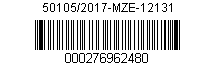 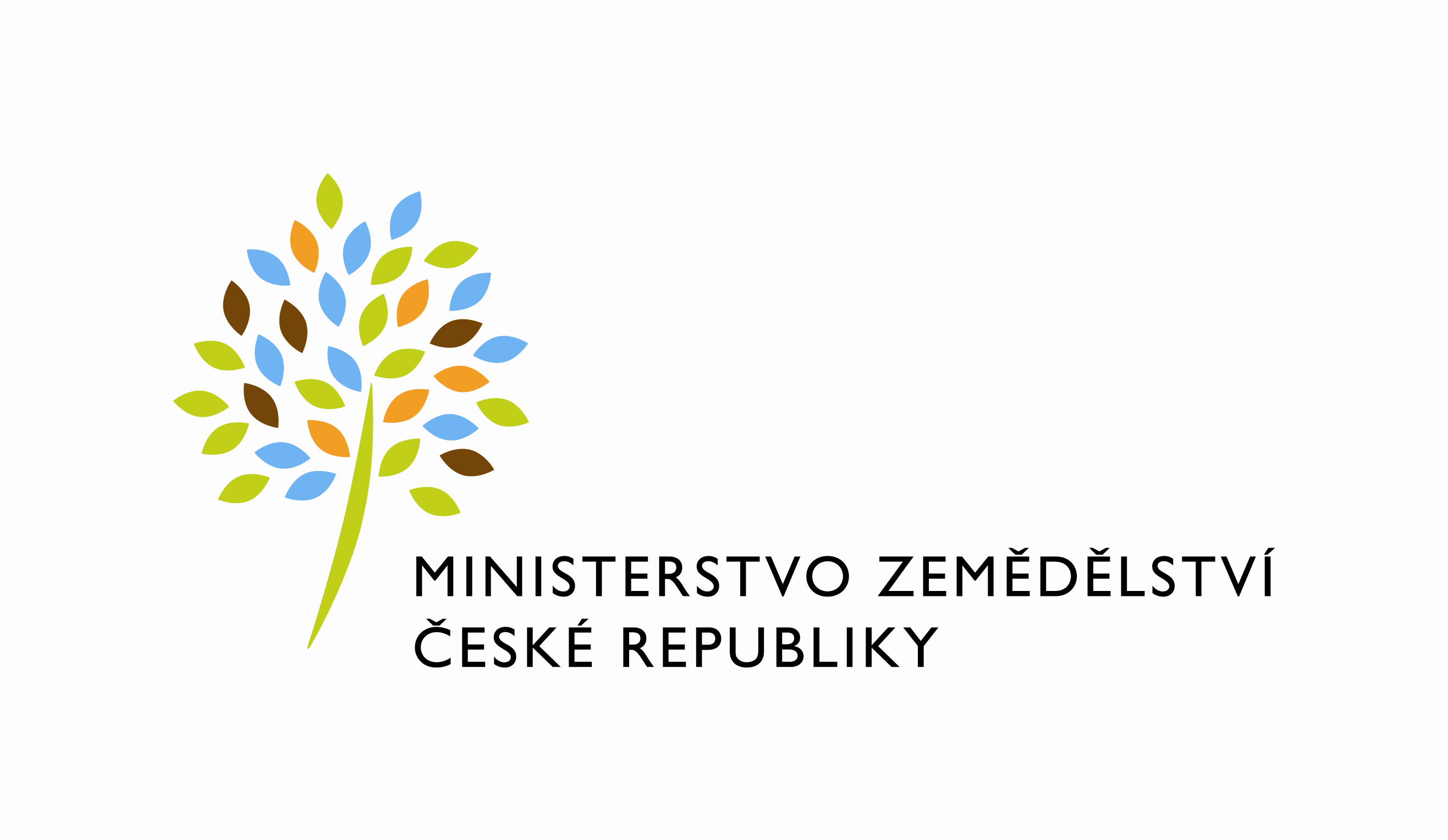                                                                  		                       Číslo zápisu: 434-2016-12135                                                                         		                          Čj.  50VD15820/2017-12131Dodatek č. 1k Zápisu o užívání nebytových prostor ze dne 22. 7. 2016, uzavřeného podle zákona č. 219/2000 Sb., o majetku České republiky a jejím vystupování v právních vztazích, ve znění pozdějších předpisů a § 14 a násl. vyhlášky Ministerstva financí č. 62/2001 Sb., o hospodaření organizačních složek státu a státních organizací s majetkem státu, ve znění pozdějších předpisůmezi stranamiMinisterstvo zemědělství Se sídlem:	Těšnov 17, 110 00 Praha 1za které právně jedná Mgr. Pavel Brokeš, ředitel odboru vnitřní správyIČO:                      	00020478DIČ:                      	CZ00020478Bankovní spojení: 	Česká národní banka, Praha 1Číslo účtu:             xxxxxxxxxKontaktní osoba:	Marie Polášková, referent odboru vnitřní správySe sídlem:	Protzkarova 1180, 686 01 Uherské HradištěTel:	xxxxxxxxxE-mail:	xxxxxxxxx (dále jen „předávající“) aÚstřední kontrolní a zkušební ústav zemědělskýse sídlem Hroznová 63/2, 656 06 Brnoza který jedná Ing. Daniel Jurečka, ředitel ústavuIČO: 00020338, DIČ: není plátcem DPHbankovní spojení:  Česká národní banka Praha,číslo účtu: xxxxxxxxxxxxKontaktní osoba: Monika Valová, odbor majetkové správyTel.: xxxxxxxxxxE-mail: xxxxxxxx(dále jen „uživatel“)Účastníci shora uvedeného Zápisu o bezplatném užívání nebytových prostor ze dne 22. července 2016 (dále jen Zápis) se na základě tohoto dodatku dohodli na jeho následující změně:1. Předávající a uživatel se dohodli na úpravě zápisu a v důsledku toho se upravuje znění článku I., odst. 2), článek II. se doplňuje o nový odst. 2) a článek IV., odst. 1) se doplňuje o vložený text takto:I.Předmět užívání2) Předmětem užívání upraveného tímto zápisem jsou nebytové prostory ve 4.NP Budovy o celkové výměře 21,69 m2 a parkovací místo číslo 10 (dále také jen „předávané prostory“).Poloha parkovacího místa je vyznačena v plánku, jenž je nedílnou součástí tohoto dodatku.II.Účel užívání2) Předávající předává uživateli do užívání parkovací místo označené číslem 10, nacházející se ve dvorním traktu budovy Ministerstva zemědělství, stojící na parcele č. 5745/1,  na adrese Zarámí 88, 760 01 Zlín. Prostor se předává do užívání za účelem parkování služebního vozidla.IV.Služby1) Dále budou 1x ročně ve vyúčtování fakturovány náklady za služby parkování služebního vozidla (jedná se o úhradu údržby a opravy zpevněné plochy pozemku firmy, přes který vozidlo parkující na pozemku MZe přejíždí. Výše skutečných nákladů na Službu pro nájemce bude určena z celkových nákladů dodavatele na Službu.2) Ostatní ustanovení shora specifikovaného Zápisu o bezplatném užívání nebytových prostor, tímto dodatkem nedotčená, zůstávají nadále v platnosti.3) Tento dodatek vstupuje v platnost dnem podpisu oběma smluvními stranami a sjednává se s účinností od 1. 9. 2017.4) Tento dodatek je vyhotoven ve čtyřech stejnopisech, z nichž každý má platnost originálu. Každá strana obdrží po dvou vyhotoveních.5) Smluvní strany prohlašují, že se s tímto dodatkem seznámily a na důkaz své svobodné a určité vůle ho níže uvedeného dne, měsíce a roku podepisují.6) Smluvní strany se dohodly, že za vzájemnou doručovací adresu považují adresu uvedenou v záhlaví tohoto zápisu s tím, že uživatel jakoukoli změnu uvedenou v záhlaví tohoto zápisu neprodleně a prokazatelně oznámí kontaktní osobě předávajícího uvedené v záhlaví tohoto zápisu. 7) Uživatel svým podpisem níže potvrzuje, že souhlasí s tím, aby obraz tohoto zápisu včetně jeho příloh a příp. dodatků a metadat k tomuto zápisu byly uveřejněny v registru smluv v souladu se zákonem č. 340/2015 Sb., o zvláštních podmínkách účinnosti některých smluv, uveřejňování těchto smluv a o registru smluv, ve znění pozdějších předpisů. Smluvní strany se dohodly, že podklady dle předchozí věty odešle za účelem jejich uveřejnění správci registru smluv předávající. Tím není dotčeno právo uživatele k jejich odeslání.Příloha:Příloha č. 1: Popis parkovacího místaV Praze dne:	                                    V Brně dne:Předávající:	                               Uživatel:………………………………………	                           ………………………………………………….          Ministerstvo zemědělství	                                     Ústřední kontrolní a zkušební ústav zemědělský             Mgr. Pavel Brokeš					      Ing. Daniel Jurečka       ředitel Odboru vnitřní správy				            ředitel ústavu